Утвержденона заседании Совета Комсомольской районной организации Общероссийского Профсоюза образования от 10 февраля 2023 г. № 8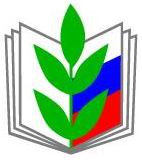 Открытый (публичный) отчетКомсомольской районной организации Общероссийского Профсоюза образования за 2022 год1.Общая характеристика организации           На  1  января  2023 года  в  районе  работают 23  организации,  в  которых  имеются члены  профсоюза,  из  них  16 – общеобразовательных  организаций,  4 – дошкольных  образовательных  организаций, 2 – организации дополнительного  образования  детей,  1 – другие  организации. Общее  количество  первичных профсоюзных  организаций – 24, члены профсоюза отдела  образования  и центра  дополнительного  образования  детей  объединены в  одну  первичную  профсоюзную  организацию.        Всего  работающих  в  организациях,  в  которых  имеются члены  Профсоюза,  составляет 752  человек, на  27  работников  меньше  по  сравнению с  2021  годом. Уменьшение количества работающих объясняется тем, что сократилось количество организаций  и оптимизацией в образовательных организациях.        Общее  количество членов  Профсоюза  составляет  594  человек,  из  них все работающие.  Количество  членов  Профсоюза  по  сравнению  с 2021 годом   сократилось  на  6  человек. В 2022 году в члены профсоюза приняты 18 человек.        Общий  охват  профсоюзным  членством  составляет 79,0%,  что  на 2% выше уровня  2021  года.   Состояние профсоюзного членства является одной из самых актуальных задач, стоящих перед профсоюзным активом районной организации. На заседаниях Президиума рассматривались вопросы «О статистических отчётах первичных профсоюзных организаций», «Анализ состояния профсоюзного членства в районной организации Профсоюза», «О работе по мотивации профсоюзного членства в первичных профсоюзных организациях». 2. Организационно-уставная деятельностьКомсомольская районная организация Общероссийского Профсоюза образования в 2022 году проводила свою деятельность по следующим направлениям:-реализация решений VIII съезда Общероссийского Профсоюза образования, выполнение положений Программы развития деятельности Профсоюза на 2021-2024гг.; -выполнение норм и положений Трудового Кодекса РФ, ФЗ «О профсоюзах, их правах и гарантиях деятельности», районного отраслевого Соглашения между отделом образования администрации  района и районной организации Общероссийского Профсоюза образования на 2022-2024 гг., иных нормативных правовых актов, регулирующих социально-трудовые права работников; -усиление контроля за соблюдением трудового законодательства в учреждениях образования, включая законодательство об охране труда; - дальнейшее развитие системы социального партнерства и совершенствование практики заключения коллективных договоров в образовательных учреждениях района; -  реализация мероприятий в рамках тематического Года корпоративной культуры; -оказание организационно-методической помощи председателям первичных профсоюзных организаций учреждений образования; -усиление информационной и агитационной работы в первичных профсоюзных организациях; - мотивация членства в Профсоюзе образования;- обобщение и распространение положительного опыта работы первичных профсоюзных организаций, совершенствование инновационных форм работы; - организация и проведение конкурсов профессионального мастерства, профсоюзных конкурсов; - совершенствование работы с молодежью; - участие в профсоюзных акциях.В отчетном году проведено 2 заседания Совета, 2 заседания Президиума районной организации. В 2022 году на заседаниях Совета, Президиума обсуждались вопросы, охватывающие все направления профсоюзной деятельности: контроль за соблюдением коллективного договора, социально-экономические вопросы, информационная работа, охрана труда, оздоровление работников, инновационные формы работы в профсоюзе, культурно-массовая работа.                 В течении 2022 года первичные профсоюзные организации   приняли активное участие во Всероссийской акции профсоюзов в рамках Всемирного дня действий «За достойный труд!», проводимой под девизом «Защитим социальные гарантии работников!».3. Развитие социального партнерства	Система социального партнёрства включает двухстороннее отраслевое Соглашение, коллективные договоры, локальные нормативные акты образовательных организаций.	Выполнение Соглашения и коллективных договоров контролируется всеми сторонами. В образовательных организациях сложилась  система заключения коллективных договоров в соответствии с трудовым кодексом РФ. Во всех образовательных организациях имеются тексты республиканского и районного Соглашений для применения в регулировании трудовых отношений на уровне образовательных организаций. Положения Соглашений используются при подготовке и заключении коллективных договоров.       Работа по подведению итогов коллективно-договорной кампании осуществляется первичными профсоюзными организациями с учетом необходимости проведения анализа сложившейся системы социально-партнерского взаимодействия и результатов ее функционирования.                                                                                                                                                                                                                                                                                                                                                                                                                                                                                                                                                                                           С целью определения взаимных обязательств работников и работодателя по защите социально-трудовых прав и профессиональных интересов работников образовательных организаций и установлению дополнительных социально-экономических, правовых и профессиональных гарантий, льгот и преимуществ для работников, а также по созданию благоприятных условий труда, во всех образовательных организациях в отчетном периоде  заключены коллективные договора. Председатели ППО и профактив при проведении коллективно-договорной работы руководствовались рекомендованным шаблоном коллективного договора образовательной организации и методическими материалами республиканского комитета профсоюза работников народного образования и науки РФ. Используя методические рекомендации и пособия председатели ППО и профактив стали более детально разбираться в процессе работы над коллективным договором. В методическом пособии очень подробно прописан алгоритм работы над коллективным договором, что не раз положительно отмечалось представителями профактива ППО, работа с коллективным договором стала носить системный характер.Одним из механизмов достижения  цели представительства и защиты  социально-трудовых прав и интересов работников  является социальное партнерство.         27 марта 2022 года подписано Территориальное отраслевое соглашение по решению социально-экономических проблем и обеспечению правовых гарантий работников образования Комсомольского района Чувашской Республики на период с 01 апреля 2022 по 31 марта 2024 года.                                                                                            В отчётный период в рамках социального партнёрства  пристальное внимание уделялось вопросам оплаты труда педагогических работников,  заключению эффективных контрактов, распределению учебной нагрузки. 4. Итоги правозащитной деятельностиОдним из важнейших направлений деятельности районной организации в отчётном периоде являлась правозащитная деятельность. Продолжается работа по приведению локальных нормативных актов образовательных организаций в соответствие с федеральным законодательством об образовании. В целях реализации этой работы, осуществляется контроль над тем, чтобы локальные нормативные акты образовательных организаций принимались с учетом мнения выборного профсоюзного органа. 	Правозащитная деятельность  районной организации профсоюза проводится по следующим направлениям: - осуществление профсоюзного контроля за соблюдением трудового законодательства; - защита социально - трудовых и профессиональных интересов членов профсоюза;- оказание юридической помощи по вопросам законодательства и консультирование членов профсоюза; - информационно - методическая работа по правовым вопросам.  За отчетный период внештатным правовым инспектором труда Профсоюза и председателем районной организации Профсоюза принято на личном приеме (включая устные обращения) 19 обращений, из них удовлетворено – 17. В образовательных организациях проведены 2 республиканские тематические проверки, в ходе которых выявлены 24 нарушения и составлено 5 представлений. Оказана методическая помощь по составлению коллективных договоров, положений о выплатах за эффективность и качество труда, правил внутреннего трудового распорядка; консультации по повышению оплаты труда. Обращения членов профсоюза касались вопросов оплаты труда за качество работы, тарификации и предоставления нагрузки, профессиональной этики, выполнения должностных обязанностей, порядка аттестации педагогических кадров, оздоровления и санаторно-курортного лечения, льгот для молодых специалистов.         В  помощь первичным  профсоюзным  организациям    районная  организация  Профсоюза  постоянно высылает на электронную почту  новые  макеты  коллективных  договоров,   постоянно доводит правовые новости, присылаемые главным правовым инспектором труда  Шушпановой Л.Ю.5. Обеспечение здоровых и безопасных условий труда  За отчетный период районной организацией профсоюза и ППО проведена работа по:- принятию мер, направленных на осуществление контроля за созданием и функционированием системы управления охраны труда в образовательных организациях;       -  усилению профсоюзного контроля за соблюдением работодателями требований трудового законодательства, в том числе за финансовым обеспечением мероприятий по охране труда, качеством проведения обязательных медицинских осмотров и психиатрических освидетельствований работников образования;                                           -   совершенствованию деятельности профсоюзных организаций и их представителей в лице уполномоченных по охране труда Профсоюза по осуществлению контроля за соблюдением трудового законодательства и иных нормативных правовых актов, содержащих нормы трудового права;  -  продолжения практики проведения профсоюзных проверок по проблемным вопросам охраны труда и безопасности образовательного процесса, в том числе принятия мер, направленных на предупреждение производственного травматизма и несчастных случаев с обучающимися.           Уполномоченными по охране труда, внештатным техническим инспектором труда  ведется определенная работа. В соответствии с планом работы Центрального Совета Общероссийского Профсоюза образования в ноябре 2022 года в общеобразовательных организациях района проведена общепрофсоюзная тематическая проверка по теме: «Проверка (обследование) спортивной материально технической базы образовательной организации на соответствие требованиям безопасности образовательного процесса». ОТП проведена уполномоченными по охране труда и охвачено 5 общеобразовательных организаций: МБОУ «Асановская СОШ», МБОУ «Полевошептаховская СОШ», МБОУ «Шераутская СОШ», МБОУ «Сюрбей- Токаевская ООШ», МАОУ «Полевояушская ООШ».          В ходе проверки выявлены 3 нарушения:  повреждения отмостки, наличие на наружной стене  намокания в результате протечки, так же на внутренней стене – микротрещины на стенах и намокание штукатурки. Руководителям по итогам проведения общепрофсоюзной тематической проверки безопасности и охраны труда при проведении занятий по физической культуре и спорту в образовательных организациях выдано 3 представления.  	Для проведения проверки использовано методическое пособие, разработанное В.Н. Лукшиным по проверке готовности к учебному году образовательных организаций по вопросам охраны труда.     В 2022 году согласно графика приемки образовательных организаций к новому учебному году  с 2 августа  по 8  августа комиссия проверила  все  образовательные  организации (16 школ, 4 обособленных структурных подразделения школ,  4 детских сада, 2 учреждения дополнительного образования).  В ходе  проверки комиссия большое внимание  уделяла   состоянию охраны труда, материально-технической базы,  пришкольного участка, пожарной безопасности и  антитеррористической  защищенности, подготовке к новому отопительному сезону.В ходе проверки внештатными техническими инспекторами оформлены и вручены руководителям  8 представлений  об устранении выявленных нарушений законодательства об охране труда, страхования от несчастных случаев на производстве и профессиональных заболеваний. В представлениях отражены 27 нарушений.        В отчетном году на мероприятия по охране труда расходовалось более 2121,0 тыс. рублей, из них на проведение медицинских осмотров  985,6 тыс. рублей, на приобретение спецодежды и СИЗ более 154,2 тыс. рублей, на обучение по охране труда – 106,5 тыс.рублей.      	Несчастные случаи на производстве, происшедших в образовательных учреждениях с работниками, не регистрированы.	 Возврат 20% сумм страховых взносов из ФСС на предупредительные меры по охране труда в 2022 году не осуществлен. 6. Организация спортивно-оздоровительной, культурно - массовой работы         В Общероссийском Профсоюзе образования 2022 год объявлен Годом корпоративной культуры. Члены профсоюза  районной организации профсоюза принимают активное участие в спортивных мероприятиях.           Районная организация Профсоюза совместно с  отделом образования администрации района  проводит согласованную политику в области развития культуры, спорта, организации совместного отдыха, санаторно – курортного лечения работников образования и членов их семей.       Спортивному направлению работы с коллективами образовательных организаций  за отчетный период уделялось особое внимание: проводится  ежегодная  районная Спартакиада среди членов профсоюза-работников образования. В 2022 году в рамках Спартакиады проведены соревнования по шашкам, волейболу и по плаванию. В связи с ограничениями по распространению новой короновирусной инфекции не смогли провести соревнования по настольному теннису и стрельбе. По итогам Спартакиады 2022 года первое место заняла команда МАОУ «Полевояушская ООШ», второе место – команда МБОУ «Комсомольская СОШ №2», третье место – команда МБОУ «Урмаевская СОШ».	Члены Профсоюза образования ежегодно активно участвуют и одни из многочисленных на Лыжне России. 	В апреле 2022 года в физкультурно-оздоровительном комплексе «Бассейн ЧГПУ им. И.Я.Яковлева» состоялись республиканские соревнования по плаванию среди работников образования. Команда нашего района ежегодно участвует на этих соревнованиях и занимает неплохие места.         В соответствии с положением материальная помощь оказывалась в связи с длительным лечением, смертью близких, в связи с перенесенной операцией и др. В прошедшем году была также оказана помощь сотрудникам, перенесшим СOVID -19. Очень важным вопросом остается оздоровление сотрудников. По льготным путевкам в санаториях и базах отдыха отдохнули и оздоровились 24 человек. Доброй традицией стало поздравление юбиляров, ветеранов профсоюзного движения , молодых мам с вручением памятных подарков. Члены профсоюза в отчетный период принимали участие в  проведении районных конкурсов педагогического мастерства, в таких как «Учитель года», «Воспитатель года», «Самый классный классный», а также в проведении профессиональных праздников, посвященных Дню учителя, Дню воспитателя и всех работников дошкольного образования. 	За активное участие в деятельности профсоюзной организации и в честь профессиональных праздников многие члены профсоюза отмечены Почетными грамотами Чувашской республиканской и Комсомольской районной организаций профсоюза работников народного образования и науки РФ.            В первичных профсоюзных организациях проводятся традиционные культурно-массовые мероприятия: Новый год, День защитника Отечества, международный женский день,  встреча с ветеранами педагогического труда, День воспитателя и День учителя, день пожилого человека. Первичными профсоюзными организациями были организованы коллективные поездки на концерты и спектакли в г. Чебоксары и Казань.      Районной организацией  активно поддерживаются инновационные формы работы с  кредитным потребительским кооперативом «Учительский» и НПФ «Достойное будущее» (ранее были «САФМАР», «Образование и наука»). 	За 2022 год с КПК «Учительский» заключено 6 договоров на сумму 480 тыс. рублей.     Одной из приоритетных направлений в деятельности Комсомольской районной организации является  работа с молодыми специалистами. Работа с молодыми кадрами ведется в тесном  взаимодействии  с отделом образования и Советом молодых педагогов района, в котором на сегодняшний день состоят 37 молодых педагогов в возрасте до 35 лет. Члены профсоюза- молодые педагоги активно участвовали в работе V образовательный форум «Время молодых», организатором которого является Чувашская республиканская организация Общероссийского Профсоюза образования. 7. Информационное обеспечение членских организаций          В работе профсоюзной организации по привлечению в ее состав членов Профсоюза основным стержнем является хорошо организованная информационная работа. Поэтому Комсомольская районная организация считает одной из приоритетных направлений деятельности информирование членов Профсоюза.      Районной	 организации профсоюза   осуществляет информационную деятельность  в соответствии с концепцией информационной политики Федерации независимых профсоюзов России, основными направлениями деятельности ФНПР, решениями Центрального Совета Общероссийского Профсоюза образования и Чувашской республиканской организации Общероссийского Профсоюза образования.        В отчетном периоде широко использовались электронная почта, месенджеры - Viber, Whats app, VK. В 2022 году в связи со сложившейся обстановкой активно использовалась в работе дистанционные формы передачи информации.      В течение отчетного периода в каждую образовательную организацию своевременно направлялись инструктивно-методические письма по актуальным вопросам защиты интересов работников и развития отрасли в целом.       На сайтах 24 образовательных организаций созданы профсоюзные  баннеры.          В текущем году перед нами стоят следующие задачи:- первичным профсоюзным организациям с низким охватом профсоюзного членства провести всю необходимую работу  по вовлечению работников в профсоюз; - продолжить   активную поддержку инновационных формы работы; - улучшить информационную работу.	Подводя итоги прошедшего года, Комсомольская районная организация Общероссийского Профсоюза образования выражает благодарность руководителям, социальным партнѐрам, председателям первичных профсоюзных организаций за активную общественную деятельность и всем членам профсоюза, которые сохраняют верность ценностям профсоюзного движения, за доверие и веру в солидарность и единство в отстаивании своих трудовых прав.Председатель Комсомольской районной организации                         Н. Белков